VYHODNOTENIEnajúspešnejších športovcov, trénerov a zaslúžilých funkcionárov okresu a mesta Šaľa za rok 2020Na základe návrhov z TJ a klubov združených v OATJK a mesta Šaľa boli za rok 2020 v jednotlivých kategóriách ocenené nasledovné kolektívy a jednotlivci.DOSPELÍ A JUNIORI - KOLEKTÍVY1.   družstvo žien – hádzaná	HK Slovan Duslo ŠAĽAŠalianske ženy v minulom ročníku základnej časti MOL ligy r. 2019/2020 (z dôvodov pandémie prerušená dve kolá pred koncom) boli v rámci slovenskej časti na druhom mieste.      V jedinej súťaži, ktorá bola ukončená v Slovenskom pohári, sa prebojovali až do finále, kde prehrali s Michalovcami. V tomto rozohranom ročníku MOL ligy 2020/2021, ktorý poznačil doposiaľ nerovnaký počet odohraných zápasov, sú na 5. – 7. mieste.Kolektívy na ďalších miestach bez určenia poradia:seniorské družstvo – voltíž	TJ Slávia SOUP ŠAĽASvoje prioritné postavenie medzi voltížnymi skupinami v republike v minulom roku potvrdili nielen suverénnym prvenstvom na majstrovstvách Západoslovenskej oblasti, ale aj zaslúženým víťazstvom na majstrovstvách Slovenska.stolnotenisový oddiel	STO TRNOVEC n/VHráči tohto oddielu držia už viac rokov prím v rámci okresu Šaľa nielen kvantitou, ale aj kvalitou, čo potvrdzuje ich úspešná reprezentácia v ligových, krajských a okresných súťažiach.seniorské družstvo – petang	KPP Svätopluk ŠAĽAŠaliansky klub priateľov petangu Svätopluk, ktorý už viac ako 10 rokov zastrešuje aktivity   v hre s oceľovými guľami, dosiahol v roku 2020 historický úspech, keď po výhre v krajskom kole skončili seniori na MSR v Bratislave druhí.družstvo žien – športová streľba	Športovo strelecký klub ŠAĽA Na majstrovstvách Slovenska v Príbelciach vybojoval kolektív žien v zložení: Klaudia Kolárovská, Nina Machová a Lea Tomašková v disciplíne Malokalibrová puška 60 rán v polohelež v silnej konkurencii výborné 3. miesto.družstvo nevidiacich a zrakovo postihnutých - kolky	TJ Slovan Duslo ŠAĽAV minulom ročníku II. kolkárskej ligy sa stali bez straty bodu v zložení: Dušan Kostka, Viera Bulková, Marek Hlina a Ladislav Mitošinka víťazmi skupiny Západ. V baráži o víťaza súťaže porazili víťaza Východnej skupiny Levoču „B“.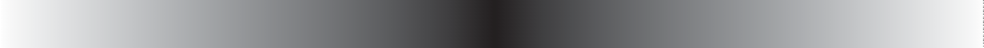 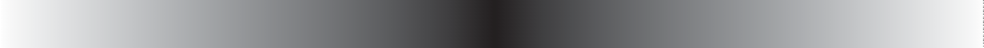 DOSPELÍ A JUNIORI - JEDNOTLIVCI1.  Erik TÓTH – naturálna kulturistika	THE Gym ŠAĽAV minulom roku slovenský reprezentant v naturálnej kulturistike dosiahol hodnotné výkony. Najskôr sa stal víťazom medzinárodného podujatia European Powerfit Natural Cup vo Viničnom v kategórii nad 180 centimetrov a zároveň sa stal aj absolútnym víťazom. Dobrú formu zúročil   v októbri, keď si v talianskej Florencii vybojoval titul majstra Európy v kategórii nad 180 cm, pričom najúspešnejší športovec Nitrianskej župy za rok 2019 vyhral aj absolútnu súťaž.Jednotlivci na ďalších miestach bez určenia poradiaOlívia ŠČÍPOVÁ – hádzaná	HK Slovan Duslo ŠAĽAV minulom roku bola vyhodnotená ako najlepšia hráčka staršieho dorastu HK Duslo. Vďaka kvalitným výkonom sa slovenská juniorská reprezentantka prepracovala do MOL ligového kolektívu žien Dusla.Koloman TÓTH – naturálna kulturistika	obec NEDEDDlhoročný reprezentant Slovenska v naturálnej kulturistike rozšíril svoju bohatú zbierku medailí aj v roku 2020, keď k titulu majstra Slovenska pridal v Taliansku aj titul majstra Európy v kategórii Masters II. a III.Lea HAKSZER – voltíž	TJ Slávia SOUP ŠAĽAÚspešná  slovenská  reprezentantka  v  roku  2020  potvrdila  svoje  vedúce  postavenie   v kategórii žien. Po jasnom víťazstve na krajskom kole nedala žiadnu šancu svojim súperkám ani na majstrovstvách Slovenska.Thomas HUČKO - futbal	FK Slovan Duslo ŠAĽA Patrí k mladým talentom šalianskeho futbalu, ktorý sa už druhý rok zaradil svojimi výkonmi     do treťo ligového kolektívu seniorov.  Pre mladú generáciu je príkladom v prístupe k tréningu     a súťažným zápasom.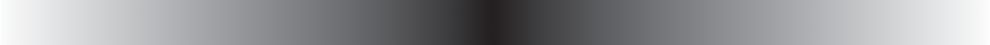 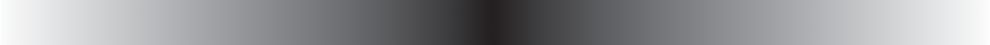 Natália NÉMETHOVÁ – hádzaná	HK Slovan Duslo ŠAĽATalentovaná hráčka, napriek svojmu mladému veku, je už oporou nielen šalianskeho družstva, ale patrí aj k najlepším kanonierkam v súťaži. Už viac rokov pravidelne pôsobí v reprezentačných výberoch Slovenska.Štefan AMBRUS - futbal	FC NEDEDV drese materského klubu už viac ako 30 rokov brázdi futbalové trávniky v krajských súťažiach. Kapitán a veľká opora mužstva je vzorom pri usmerňovaní mladých, vernosti a lojalite k materskému klubu.Zuzana HRAŠKOVÁ – plutvové plávanie	KVŠ Barakuda ŠAĽAPosledné dva roky najlepšia plavkyňa Slovenska, držiteľka svetového rekordu na 400 BF. Na Svetovom pohári v Egeri získala zlato, striebro, bronz. V ďalších pretekoch vybojovala 6 prvých, dve druhé a jedno 3. miesto.Karol HLAVATÝ – športové aktivity	Mesto ŠAĽANapriek svojmu zrelšiemu veku sa stal v Šali víťazom celonárodnej kampani v roku 2020„ Do práce na bicykli“. Svoje aktivity rozšíril o bikovanie a cudzím mu nie je ani ďalší extrémny šport otužovanie s ľadovými medveďmi.Daniel KOVÁČ – ľahká atletika	Mesto ŠAĽAŠaliansky rodák, ktorý je juniorským reprezentantom Slovenska v chôdzi, už viac rokov pôsobí v ŠK ŠOG Nitra pod vedením trénera Petra Mečiara. V roku 2020 na halovom šampionáte dosiahol na 5 km čas 20,43 min. (3. miesto v svetových tabuľkách juniorov). Jeho osobný výkon na 10 km 43:47 min. stačí na 9. miesto v európskych tabuľkách juniorov, získal aj majstrovský titul v tejto disciplíne. V závere roka vybojoval na MSR seniorov v disciplíne na 50 km striebro.MLÁDEŽ -  KOLEKTÍVY1.   kolektív mládeže   - plutvové plávanie	KVŠ Barakuda ŠAĽA Mládežnícky kolektív vodných športov, ktorý štartuje v Slovenskej plaveckej lige mládeže (SPLM), plavci 15 rokov a mladší, si veľmi dobre viedol v oboch kolách SPLM - dlhodobá súťaž, keď skončil v konkurencii najlepších slovenských plaveckých klubov na 3. mieste a v jednotlivých disciplínach získal 23 medailových umiestnení. Z toho bolo   8 zlatých 9 strieborných a 6 bronzových medailí,   k čomu pridal ešte 2 prvenstvá v Žiline.Kolektívy na ďalších miestach bez určenia poradia:mužstvo žiakov U 13  – futbal	FK Slovan Duslo ŠAĽA Kolektív nadviazal na prvenstvo v súťaži z minulého ročníka, keď je po jesennej časti súťaže ročníka 2020/2021 so ziskom 39 bodov (nestratil ani bod) suverénne na  čele tabuľky so  skóre 73:7 a 39 bodmi.družstvo staršie žiačky – hádzaná	HK Slovan Duslo ŠAĽAV ročníku 2019/2020 patrili dievčatá vo svojej kategórii k slovenskej špičke, čo potvrdili aj ziskom prvenstva na otvorených majstrovstvách SR v Žiline. V ročníku 2020/2021 sú v prerušenej súťaži MK NR na čele tabuľky.mužstvo mladší žiaci   U 13 – futbal	FK MOČENOKV r. 2019/2020 vyhrali bez straty bodu 4. ligu a rovnako si vedú aj v tomto ročníku. Pod vedením trénera  Gabriela  Vrbu  vyhrali  halový  a  letný  turnaj  organizovaný  Ob  FZ  Nitra.  Dvaja  hráči z kolektívu už pôsobia v ligovom ViOne.družstvo žiačok - hádzaná	Gymnázium J. Fándlyho ŠAĽA Minulý rok vyhralo družstvo dievčat gymnázia Majstrovstvá Nitrianskeho kraja, ale svoje prvenstvo   z roku 2019 nemohli obhájiť, nakoľko majstrovstvá Slovenska stredných škôl z dôvodov pandémie boli zrušené.mužstvo prípravka U 11  - futbal	FK Slovan Duslo  ŠAĽA Ďalší z úspešných mládežníckych kolektívov FK Duslo, ktorý je po polovičke majstrovskej súťaže na 1. – 2. mieste tabuľky. V doterajšom priebehu doposiaľ získali 24 bodov, pri aktívnom skóre 50:9..detská skupina – voltíž	Lángov dvor TRNOVEC n/V Mladá voltížna skupina vybojovala v roku 2020 titul majstra Západoslovenskej oblasti. Na majstrovstvách Slovenska v súťaži skupín sa stali druhými vice majsterkami Slovenska a obhájili pozície z roku 2019.mužstvo prípravka U 9  - futbal	FK Slovan Duslo ŠAĽA Mladšia futbalová prípravka nadviazala na svojich starších kolegov a dobre rozohrala majstrovskú súťaž. Po jesennej časti ročníka 2020/2021 sú  so  ziskom 22  bodov a  aktívnym skóre 75:17 druhí v tabuľke.mužstvo dorastu – futbal	KFC HORNÁ KRÁĽOVÁ Aj vďaka trénerom (Miroslav Lešš + Jakub Kriška) hrajú dorastenci v 6.  lige moderný futbal, ktorý sa páči.  V r.  2019/2020 (prerušená súťaž) boli suverénne na čele tabuľky, v  tomto ročníku sú s jednou prehrou tretí.družstvo mladšie žiačky – hádzaná	HK Slovan Duslo ŠAĽAV minulom roku si vybojoval kolektív prvenstvo v rámci Nitrianskeho kraja a druhý skončil na otvorenom Slovenskom šampionáte. V prerušenej súťaži r. 2020/2021 MK NR je Šaľa na vedúcej priečke tabuľky.mužstvo prípravka U 9  -  futbal	FK MOČENOKV r. 2019/2020 skončili v súťaži prípraviek Ob FZ Nitra tretí. V tomto ročníku (tréner Matej Šimko) sú zatiaľ bez  prehry druhí. Vyhrali  podobne ako  U  13  veľký halový turnaj Ob  FZ  Nitra a zopakovali to aj na tráve.MLÁDEŽ – JEDNOTLIVCI1. Sára SUBA – plutvové plávanie	Mesto ŠAĽAJuniorská reprezentantka Slovenska (bývalá plavkyňa ŠK Hurrican Šaľa už v súčasnosti štartuje        za  Debrecín)  sa  už  z  minulosti  môže  pochváliť  aj  striebrom  z  majstrovstiev  sveta  v  Egypte.  Je držiteľkou štyroch seniorských rekordov, z toho tri   rekordy (50 metrov BF,  100 a 200 metrov   PP) vytvorila v minulom roku. Posledné dva iba niekoľko dní pred koncom roka 2020 v Maďarsku.   V Slovenskom pohári štartovala v šiestich disciplínach, ktoré aj suverénnym spôsobom vyhrala.Jednotlivci na ďalších miestach bez určenia poradia:Katarína NAGYOVÁ – voltíž	TJ Slávia SOUP ŠAĽAUž viac rokov patrí medzi najspoľahlivejšie reprezentantky klubu. Potvrdila to v roku 2020, keď sa stala víťazkou  Majstrovstiev  Západoslovenskej  oblasti  v  kategórii   D  2,  čím  obhájila  svoje  pozície   z roku 2019.Peter PORUBSKÝ – športová streľba	Športovo strelecký klub ŠAĽANa otvorených majstrovstvách kraja získal v disciplíne Ľubovoľná malokalibrovka 60 rán v ľahu striebro. Kov rovnakej hodnoty pridal na slovenskom šampionáte medzi kadetmi v disciplíne ĽMA     3 x 40 rán.Lea KMEŤKOVÁ  – rýchlostné korčuľovanie	LUIGINO.sk ŠAĽATalentovaná pretekárka dokázala vybojovať v roku 2020 tituly majstra Slovenska na ceste a dráhe. Vyhrala Slovenský pohár inline mládeže a darilo sa jej aj na pretekoch v zahraničí.Jakub URBÁN – ľahká atletika	TJ Slovan Duslo ŠAĽAĎalší z liahne talentovaných šalianskych atlétov potvrdil svoje kvality v minulom roku, keď na majstrovstvách oblasti vybojoval v kategórii mladších žiakov bronzovú medailu v disciplíne 60 metrov cez prekážky.Ema DUDONOVÁ - voltíž	JK Lángov dvor TRNOVEC n/VRok 2020 patril k najúspešnejším, keď k víťazstvu v SVP pridala titul vicemajsterky v krajskej súťaži. Na Svetovom pohári (Frenštát) získala striebro a pomohla skupine k zisku bronzu na Slovenskom šampionáte.Benjamín BARCZI - plutvové plávanie	KVŠ Barakuda ŠAĽATalentovaný juniorský reprezentant drží najlepší čas v disciplíne 50 metrov pod vodou. Na medzinárodnom FINS cupe v Žiline vyhral 2 disciplíny. V Lige pridal do zbierky 2 zlaté, tri strieborné a 1 bronz.Sára NITONOVÁ + Mia SPISZAKOVÁ - voltíž	TJ Slávia SOUP ŠAĽAVoltížna dvojica skončila na majstrovstvách krajskej oblasti na striebornej priečke. Dobrú minuloročnú formu potvrdila aj na Slovenskom šampionáte, kde v silnej konkurencii dvojíc získala tretie miesto.Lukáš TAKÁCS – rýchlostné korčuľovanie	LUIGINO.sk ŠAĽAV roku 2020 sa stal vo svojej kategórii majstrom Slovenska na ceste, na ovále sa tešil zo striebra. Darilo sa mu aj na medzinárodnej scéne a v Slovenskom pohári mládeže inline, ktorý vyhral.Petra KISSOVÁ – plutvové plávanie	KVŠ Barakuda ŠAĽAJuniorská reprezentantka drží najlepšie výkony vo svojej kategórii na 800 a 1500 metrov PP. Na medzinárodnom Cupe v Žiline získala 3 prvenstvá a v Trenčíne (Liga mládeže) pridala zlatú a bronzovú medailu.Dávid POLÁČEK – ľahká atletika	TJ Slovan Duslo ŠAĽATalentovaný atlét získal na majstrovstvách Západoslovenského kraja v Trnave v disciplíne na 1500 metrov cez prekážky 2. miesto. Výborne si viedol aj na majstrovstvách SR, kde získal v rovnakej disciplíne bronzovú medailu.Lea TOMÁŠKOVÁ  - športová streľba	Športovo strelecký klub ŠAĽANa majstrovstvách kraja získala v puškových disciplínach dve strieborné medaily. V Slovenskej lige talentovanej mládeže skončila slovenská reprezentantka v disciplíne ĽMA 60 rán (ležmo) na bronzovom mieste.Jakub KOZMER - plutvové plávanie	KVŠ Barakuda ŠAĽAJuniorský reprezentant na Svetovom pohári v Egeri (93 klubov) sa dostal v 3 disciplínach medzi osmičku najlepších plavcov. Vyhral medzinárodný trojboj v Žiline a na ligových kolách pridal do vitríny ďalších päť medailí.Adam SÚDOR - rýchlostné korčuľovanie	LUIGINO.sk ŠAĽAPatrí k úspešným reprezentantom klubu, čo potvrdil aj ziskom bronzu na majstrovstvách Slovenska na ovále. Bronz získal taktiež v Slovenskom pohári a darilo sa mu aj na zahraničných ováloch.Alexandra SLIŠKOVÁ - plutvové plávanie	KVŠ Barakuda ŠAĽAĎalšia z juniorských reprezentantiek SR drží najlepší výkon v disciplíne 100 metrov PP. V Lige získala 3 prvé a 2 druhé miesta. Na medzinárodných pretekoch v Žiline a Přerove získala 5 medailových postov.Andrej Ján TAKÁČ – westernové jazdenie	OATJK ŠAĽANapriek zdravotnému hendikepu Aspergerov syndróm sa dokázal vďaka pevnej vôli a tvrdému tréningu vyrovnať svojim zdravým súperom. Na majstrovstvách SR príjemne prekvapil a vybojoval v rýchlostnej disciplíne Barel Race striebro.TRÉNERIŠtefan BERTIČ - futbal	FK Slovan Duslo ŠAĽAZaradil sa do mladšej nastupujúcej generácie ambicióznych trénerov v FK Duslo. Jeho zverenci, ktorým venuje všetok svoj voľný čas, sú v majstrovskej súťaži žiakov r. 2020/2021 na prvom mieste.Marián BELÁK - rýchlostné korčuľovanie	LUIGINO.sk ŠAĽAV priebehu štvorročného trénerského pôsobenia v klube už vychoval viacero úspešných mladých medailistov   zo slovenských šampionátov. Má veľký podiel na vzostupe rýchlostného korčuľovania   v meste.Laura LENČÉŠOVÁ – voltíž	JK Lángov dvor TRNOVEC n/VÚspešná reprezentantka vychováva najmladších adeptov voltíže, ktorým odovzdáva svoje bohaté pretekárske skúsenosti (už aj medailové úspechy). Pôsobí tiež ako rozhodkyňa a organizátorka Barel Cupu v Trnovci n/V.Daniel ČIERNIK – futbal	FK MOČENOKFutbalový pedagóg sa aktívne venuje futbalu, naviac vykonáva v klube dlhé roky mládežníckeho trénera. Jeho zásluhou sa podarilo stabilizovať prácu s dorastom, čo potvrdzuje aj ich 2. miesto           v 6. futbalovej lige.Ľudmila BOLTENKOVÁ – hádzaná	HK Slovan Duslo ŠAĽABývalá opora šalianskych žien si úspešne počína aj pri trénerskom kormidle. Počas bohatej kariéry dosiahla s dievčatami viac úspechov, naposledy s družstvom starších žiačok po zásluhe získala titul majstra Slovenska.Norbert SZIKORA - futbal	FK Dynamo TRNOVEC n/VTrénerské skúsenosti a odbornosť realizoval pri úspešných pôsobeniach v okrese Šaľa pri mládeži FK Duslo. So seniormi skončil na TIBI Cupe tretí, v 7. lige je Dynamo bez straty bodu lídrom súťaže       v skupine SA – GA.Beáta TÓTHOVÁ – voltíž	TJ Slávia SOUP ŠAĽAViac  rokov sa venuje v TJ Slávia ako trénerka výchove najmladších adeptov voltížneho jazdenia,  ktorí sa už medailovo presadzujú na súťažných podujatiach Západoslovenskej oblasti, ale aj v rámci Slovenska.FUNKCIONÁRITibor LENCSÉS – futbal	KFC HORNÁ KRÁĽOVÁUž viac ako 20 rokov patrí k najaktívnejším funkcionárom KFC (štartuje v 5. lige). V klube prešiel rôznymi funkciami (pomoc mládeži, vedúci seniorského mužstva) až po post ISSF manažéra. Funkcionár na správnom mieste!Miroslav VICENA  – futbal (in memoriam)	FK VEČABývalý futbalista neskôr pracoval vo vedení FK Veča, naposledy vo funkcii podpredsedu klubu. Stál pri zrode mládežníckeho futbalu v materskom klube. Na jar 2020 opustil naše futbalové rady po ťažkej chorobe.Katarína RÁCZOVÁ - futbal	FK Slovan Duslo ŠAĽAJe jednou z ďalších zástupkýň nežného pohlavia, ktoré patria k aktivistkám vo funkcionárskej oblasti v práci s mládežou v Šali. V klube v súčasnosti vykonáva funkciu vedúcej mužstva mladšieho dorastu.Koloman GYORI  - futbal	FC NEDEDBývalý aktívny a úspešný futbalista zostal verný koženej lopte aj neskôr ako funkcionár. Patrí    k hybným pákam v klube, ktorého kolektívy pôsobia už viac rokov v krajských súťažiach.         Je príkladom v aktivitách vo funkcii vice prezidenta.Lukáš LUKNÁR – voltíž	TJ Slávia SOUP ŠAĽANapriek svojmu mladšiemu veku sa stal pravou rukou vedenia TJ Slávia SOUP pri organizácii tréningového procesu, plynulosti pretekov, ako aj organizácii výjazdov klubu na súťažné voltížne podujatiaOSOBITNÉ OCENENIAKarol ŠEVĆÍK – futbal (in memoriam)	Mesto ŠAĽAOd rannej mladosti mu učaroval futbal, čo potvrdil aktivitami v mládežníckych mužstvách Dusla. Ako dorastenec prechádza do Trnavy a neskôr cez Duklu Praha (vojenčina) sa vracia do slávnej Trnavy,  s ktorou stíha aj štarty v Lige majstrov.  Po skončení pôsobí v rozhodcovskom zbore   (1. liga), neskôr aj vo funkcii šéfa slovenských arbitrov. V septembri 2019 náhle opustil rady arbitrov po zlyhaní srdca tesne po zápase a nedožil sa krásnej 70 –tky (24.5.2020). Jeho činnosť a prácu pre slovenský futbal ocenili prominenti SFZ udelením Zlatého odznaku in memoriam     v máji 2020.Július VESELKA – kolky	TJ Slovan Duslo ŠAĽAJeden zo zakladateľov kolkárskeho športu v Šali pôsobí v agilnom kolárskom klube už viac ako 40 rokov. Aj vďaka jeho aktivitám (hráč, funkcionár a organizátor) sa môžu šalianske kolky hrdiť počas týchto rokov úspešným pôsobením od 1. až po 3. kolkársku ligu, účinkovanie družstva žien z toho nevynímajúc. Už viac ako 20 rokov vykonáva funkciu predsedu oddielu a má taktiež veľký podiel na rekonštrukčných prácach na mestskej kolkárni. Poslúži mladším kolegom a členom aj dobrou radou a vlani dovŕšil pekné okrúhle jubileum 75 rokov života.František LIPTAI - športová streľba	Športovo strelecký klub ŠAĽAPatrí k zakladateľom Športovo streleckého klubu v Šali, v ktorom aktívne pôsobí už viac ako 45 rokov. V klube prešiel rôznymi postami (ako pretekár, tréner, organizátor a dlhé roky tiež ako podpredseda klubu). Aj vďaka jeho aktivitám sa radí športová streľba v Šali, najmä mládež, medzi slovenskú špičku. Po stránke organizačnej vídame v Šali slovenskú streleckú špičku v rámci Slovenskej streleckej ligy alebo majstrovstiev kraja. Hybná páka streleckého športu má veľký podiel na plynulom chode klubu a v minulom roku v plnom zdraví a v pohode oslávil pekných 70 rokov života.Jozef  KUKAN – stolný tenis (in memoriam)	STO TRNOVEC n/VCeluloidový  veterán,  známy  nielen  v  šalianskom  a  západoslovenskom  regióne,  pôsobil       v Trnovci n/V ako hráč, funkcionár, ale najmä ako agilný organizátor viac desaťročí. V Trnovci n/V, ktorý je baštou stolného tenisu v šalianskom regióne, bol Jozef Kukan dušou pingpongovej základne (zomrel v apríli 2021) a najmä jeho zásluhou sa ešte aj dnes môžu hrdiť v obci nielen vytvorenými výbornými podmienkami pre toto nenáročné športová odvetvie, ale aj družstvami klubu pôsobiacich od prvej ligy počnúc a v okresnej lige končiac.rodina ŠEVČÍKOVA - futbal	Mesto ŠAĽAPo prvýkrát  v  histórii  Vyhlásenia  NAJ  športovcov,  kolektívov,...  je  ocenená  športom aktívna rodina  ŠEVČÍKOVA. Aj  vďaka  rodičom  všetci  štyria  chlapci: Tibor,  Karol,  Marián a Peter (s organizovaným futbalom začali v Šali) upísali svoj život športovým aktivitám. Karol   s Mariánom to futbalovo potiahli cez Duklu Prahu a Trnavu až do spoločnej čsl. ligy,  Peter to  po Trnave rozbalil vo VSS Košice a Tibor zostal verný Šali, najskôr ako brankár a neskôr ako zakladateľ a duša populárnej a dlhodobej mini futbalovej Interligy. Ďalší členovia rodiny pôsobili neskôr ako arbitri a funkcionári slovenského futbalového hnutia.